INFOBOEKJE WERKJAAR 2021-2022Chirojongens Sint-Jan Staden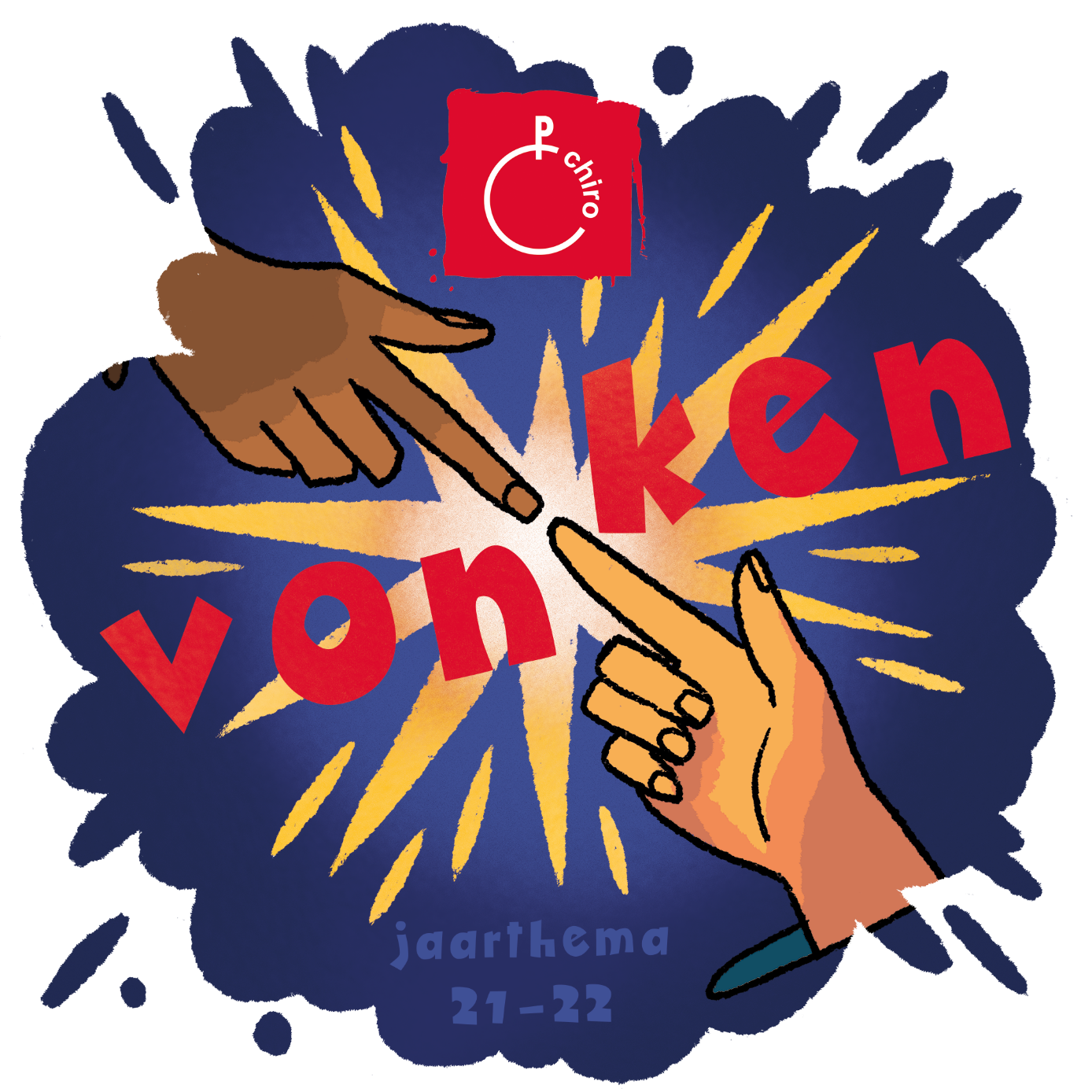 Contactgegevens van de leidersOok steeds bereikbaar via chirojongens.staden@outlook.com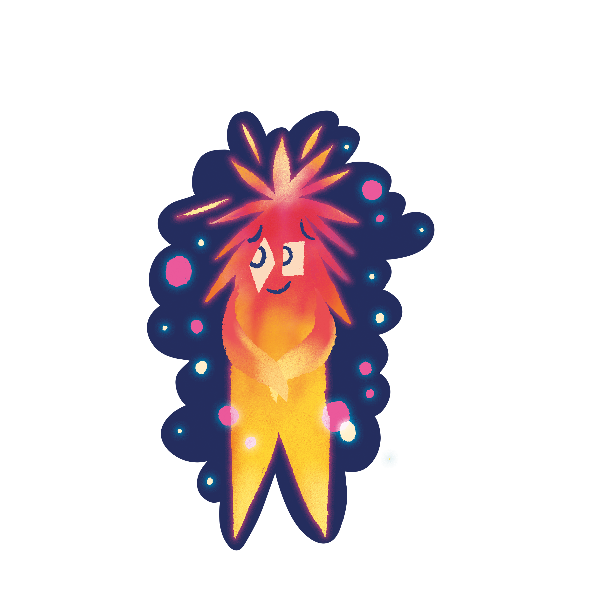 KABOETERSJef Decorte				0476/06 90 23Jonas Stubbe			0498/ 13 43 55SLOEBERSJeroen Parmentier			0468/27 93 29Stan Goethals			0474/72 28 18  (Groepsleider)RAKKERSEmile Van Coillie			0468/16 01 23Thuur Feryn			0478/05 02 57Roel Degrande 			0494/19 70 97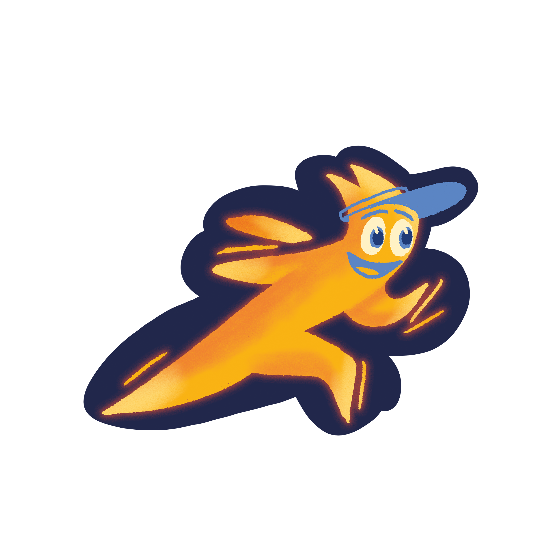 TOPPERSJibbe Degraeve			0470/48 57 90Yaro Provoost			0470/22 05 34KERELSJordy Callewaert			0495/17 04 35Viktor Tanghe			0491/52 90 71ASPI’SWillem Denys			0477/39 10 70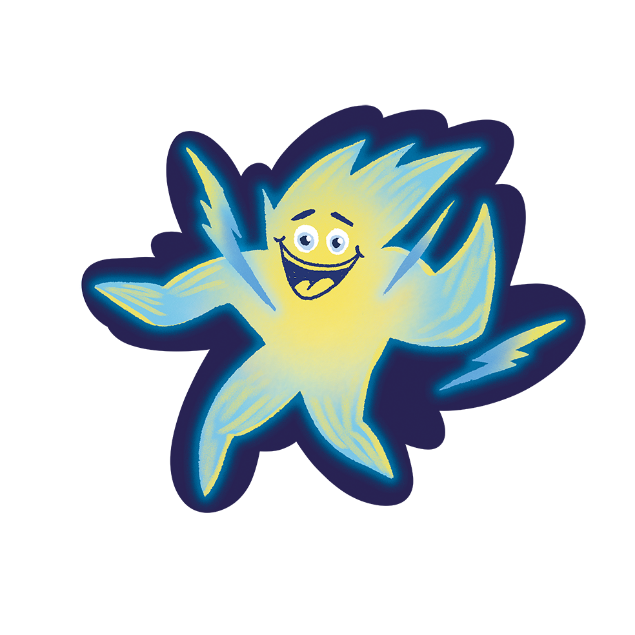 Achilles Reyns			0471/55 34 61 (Groepsleider)VOLWASSEN BEGELEIDERJan Bryon				0468/16 80 01De zondagnamiddagHet is belangrijk voor de verzekering dat uw zoon op zondag rechtstreeks
naar de Chiro komt en ‘s avonds ook rechtstreeks terugkeert.
Hierbij dient de veiligste weg naar huis gevolgd te wordenGelieve uw zoon niet voor 13u45 naar de Chiro te sturen. Vanaf 13u45
is de leiding aanwezig voor toezicht.Om veiligheidsredenen houden wij graag onze oprit vrij. Dus gelieve uw
zoon te laten uitstappen aan het begin van de oprit en NIET met uw
wagen tot op het Chiro-terrein te rijden. Wij voorzien een aantal leiders aan de oprit om te garanderen dat hij veilig in de Chiro geraakt.Het lidgeld dat grotendeels bestaat uit de verzekeringskost bedraagt €35,00 per werkjaar.        Dit geld dient dit jaar gestort te worden op het rekeningnummer van de Chiro (zie ‘Lidgeld’).Een drankje of een wafel kan bij ons verkregen worden om 16u. Een drankje kost €1,00 en een wafel €0,50. Natuurlijk mag uw zoon zelf een drankje of een koek meebrengen van thuis. We vragen wel om geen snoep of (duur) speelgoed mee te geven met uw kind.Spelkledij (reservekledij) is zeker aangeraden want bij nat weer kan ons terrein er nogal modderig bijliggen met als gevolg de kleren ook. Ook de voorziene activiteiten gaan bij vuil weer meestal door, mooie kleren worden dus sowieso vuil. 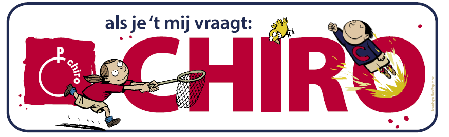 UniformHet uniform is verplicht vanaf de Rakkers en dit houdt in dat uw zoon een Chirohemd, korte Chirobroek en Chirosokken draagt. In de zomer mag het hemd thuisgelaten worden en kan men een Chiro T-shirt dragen. Deze kledij kan verkregen worden in de Chirowinkel ‘de Banier’ in Roeselare. Het dragen van een uniform onderweg naar en tijdens het terugkeren uit de Chiro is belangrijk in verband met verzekering.Wij verkopen zelf ook tweedehands Chirohemden en -broeken. Dit iedere zondag tussen 13u45 en 14u. De kostprijs voor hemd/broek bedraagt 12,50 euro. Hemden/broeken die te klein/groot voor uw zoon zijn kopen we ook aan om dan terug te verkopen. Deze prijs bedraagt ook 12,50 euro. Er zijn ook stevige truien van onze eigen Chiro te verkrijgen voor €30.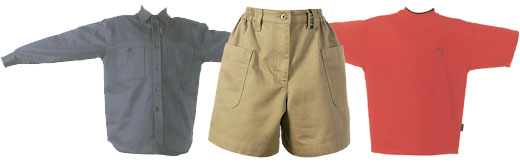 LidgeldDit jaar bedraagt het lidgeld €35,00. Dit bedrag zal gebruikt worden voor de aankoop van spelmateriaal en dekt de verzekeringskosten van uw kind. Mocht dit nog niet gebeurd zijn, verzoeken we u dit bedrag over te maken op het rekeningnummer van onze Chiro.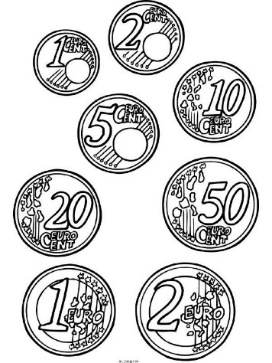 BE92 7370 4683 9323met vermelding van “naam, voornaam, afdeling”Alvast bedankt!Kalender 2021-2022De afdelingen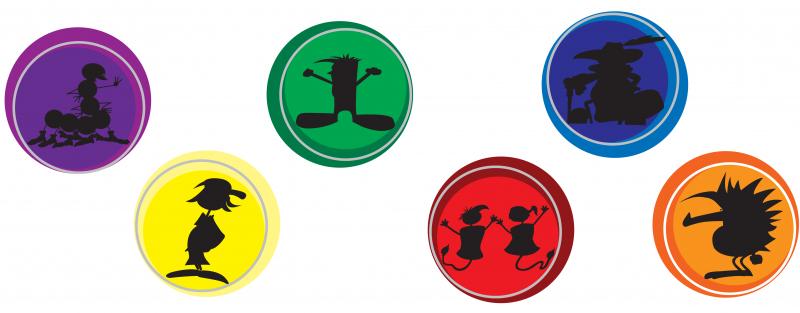 AlgemeenContactgegevens:Adres: Hospitaalstraat 14 8840 StadenWebsite:  www.chirojongensstaden.comE-mail: chirojongens.staden@outlook.comE-mail verhuur (materiaal en hemen):  verhuurzonneburcht@gmail.comGroepsleider: 		Stan Goethals (0474/72 28 18)Achilles Reyns (0471/55 34 61)Volwassen begeleider: Jan Bryon (0468/16 80 01)Rekeningnummer: BE92 7370 4683 9323
(Volg ons ook op  onze social media en website voor de nieuwste weetjes, foto’s, updates….)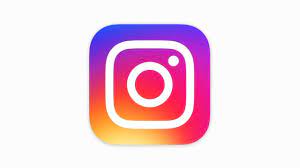 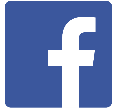 Chirojongens Staden                        chirosintjanstaden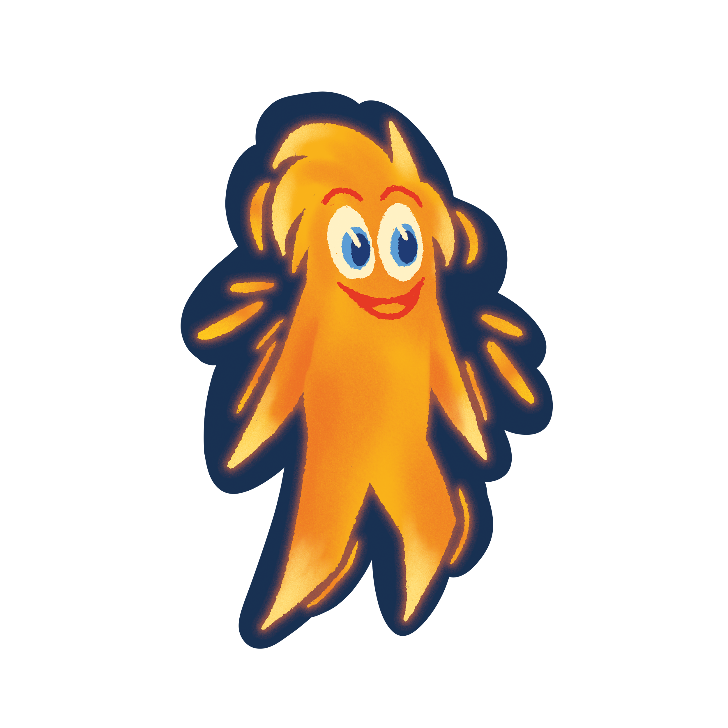 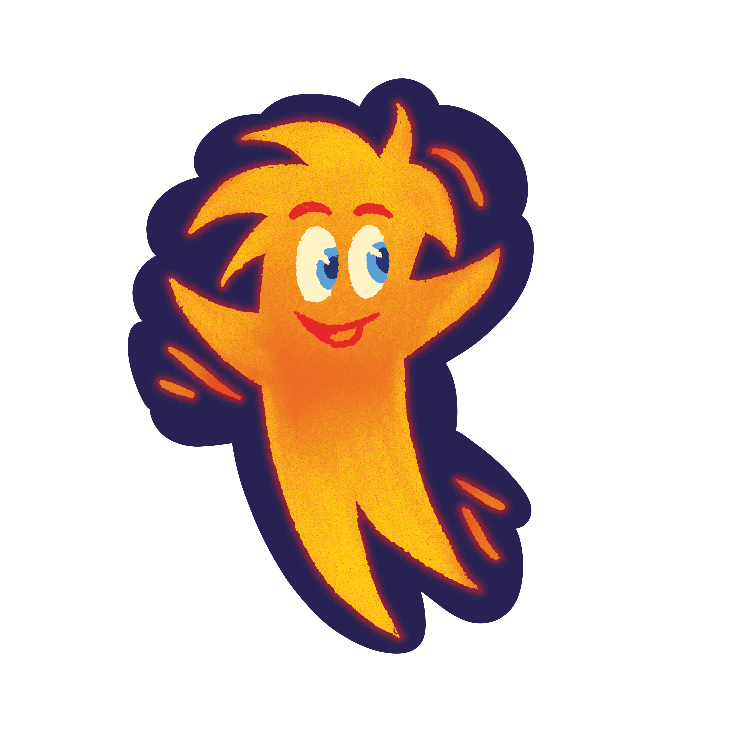 26 septemberChiro20 februariChiro3 juliChiro27 februariChiro10 juliGeen Chiro3 oktoberChiro21-31 juliOp kamp10 oktober Startdag ‘21-‘226 maartChiro24 juli Bezoekdag17 oktoberChiro12 maartFUIF24 oktoberChiro13 maartChiro7 augustusDaguitstap 30 oktoberHalloweentocht20 maartChiro14 augustusGeen Chiro31 oktoberChiro27 maartChiro21 augustusGeen Chiro28 augustusGeen Chiro7 novemberChiro3 aprilChiro14 novemberChiro10 aprilChiro4 septemberChiro 21 novemberChiro17 aprilChiro9-10 septemberAbdij Zonneburcht en Chiro Zingt28 novemberChiro24 aprilCarnaval11 septemberGeen Chiro18 september Chiro5 decemberSinterklaas1 meiChiro25 septemberStartdag ’22-‘2312 septemberGeen Chiro8 meiAspithemadag19 decemberGeen Chiro15 meiGeen Chiro26 decemberGeen Chiro22 meiGeen Chiro29 meiGeen Chiro2 januariGeen Chiro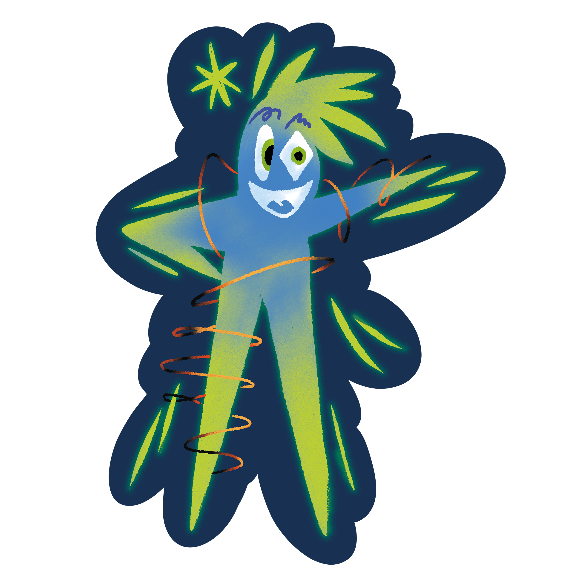 9 januariGeen Chiro5 juniGeen Chiro16 januariGeen Chiro12 juniGeen Chiro23 januariGeen Chiro19 juniGeen Chiro30 januariGeen Chiro26 juniChiro6 februariChiro13 februariChiroDe jongste van onze leden bevinden zich in het paarse heem. Dit zijn de Kaboeters. Tot deze afdeling behoren de jongens van het eerste en tweede leerjaar (vanaf 6 jaar). Samen met hun leiders en Rupsje Ribbel hebben ze elke zondag van 14u00 tot 17u30 veel plezier.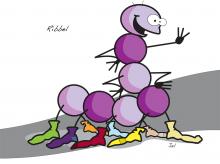 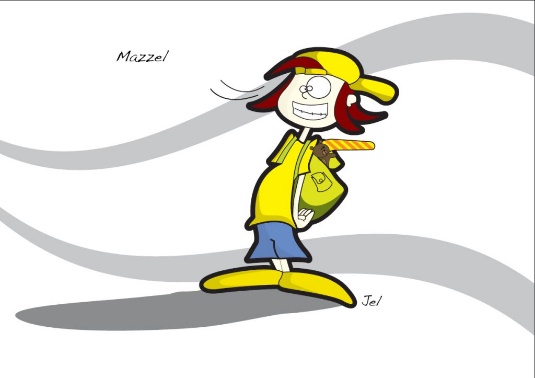 Mazzel staat symbool voor de Sloebers. Zijn lievelingskleur is geel. De knapen van het derde en vierde leerjaar horen thuis in deze afdeling.Net zoals de Kaboeters hebben ze Chiro van 14u00 tot 17u30.Sjoepap vertegenwoordigt de Rakkers. Zijn lievelingskleur is groen. Tot deze afdeling behoren mannetjes van het vijfde en zesde leerjaar. De zondag gaan ze om 18u00 moe maar voldaan naar huis.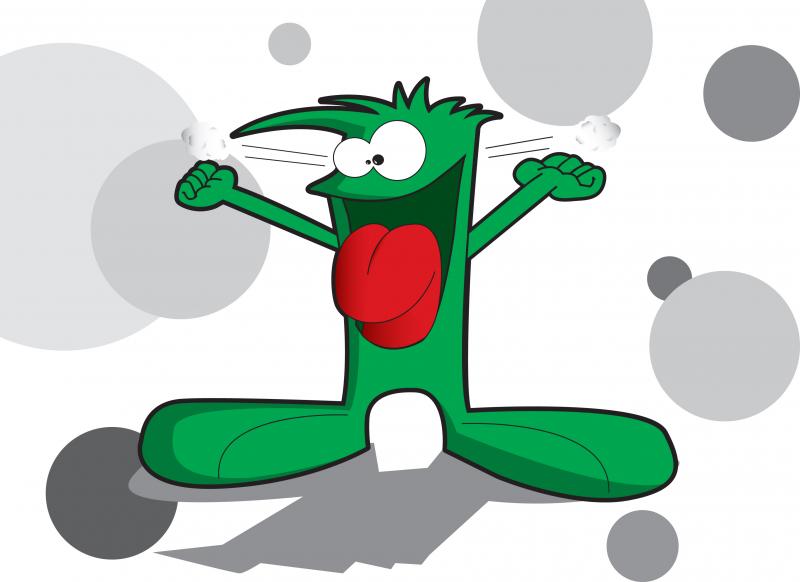 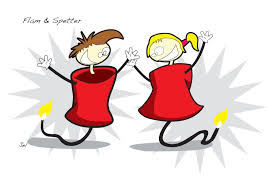 Zie hier Vlam en Spetter, de mascottes van de Toppers. De Toppers zijn  terug te vinden achter de rode deur. Net zoals bij de rest start de Chiro om 14u00, maar de Toppers hebben tot 18u30 Chiro. De jongens die in het eerste en tweede middelbaar zitten maken deel uit van deze afdeling.De ‘blauwe’ gasten zijn de Kerels. De gasten van de tweede graad van het middelbaar maken deel uit van deze afdeling. Ze hebben wekelijks Chiro van 14u00 tot 19u00. Ze worden bijgestaan door Boris de Bever.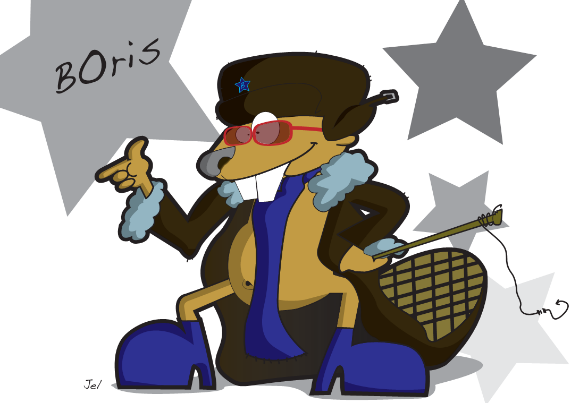 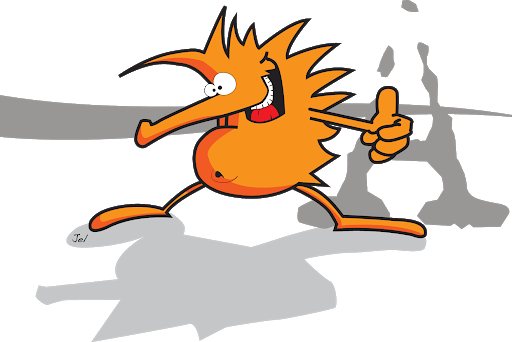 De laatste afdeling bevat de meest doorwinterde chirowietjes. Dit zijn de Aspi’s. Ze hebben even lang Chiro als de Kerels. Dit jaar zitten er opnieuw jongemannen van het vijfde en zesde middelbaar in  deze afdeling. Het kleur oranje staat bij hen centraal.